О внесении изменений в постановление администрации Арсеньевского городского округа от 25 августа 2014 года № 762-па «Об утверждении административного регламента предоставления администрацией Арсеньевского городского округа муниципальной услуги «Перевод жилого помещения в нежилое помещение или нежилого помещения в жилое помещение»В целях повышения качества и доступности результатов предоставления муниципальной услуги по переводу жилого помещения в нежилое помещение или нежилого помещения в жилое помещение, в соответствии с Федеральными законами от 06 октября 2003 года № 131-ФЗ «Об общих принципах организации местного самоуправления в Российской Федерации», от 27 июля 2010 года № 210-ФЗ «Об организации предоставления государственных и муниципальных услуг», от 13 июля 2015 года № 218-ФЗ «О государственной регистрации недвижимости», постановлением администрации Арсеньевского городского округа от 03 ноября 2011 года № 766-па «О порядке разработки и утверждения административных регламентов муниципальных услуг, оказываемых на территории Арсеньевского городского округа», руководствуясь статьями 45, 51 Устава Арсеньевского городского округа, администрация Арсеньевского городского округаПОСТАНОВЛЯЕТ:1. Внести в административный регламент предоставления администрацией Арсеньевского городского округа муниципальной услуги «Перевод жилого помещения в нежилое помещение или нежилого помещения в жилое помещение», утвержденный постановлением администрации Арсеньевского городского округа от 25 августа 2014 года № 762-па (в редакции постановлений администрации Арсеньевского городского округа от 10 октября 2014 года № 917-па, от 15 июля 2015 года № 560-па, от 18 сентября 2015 года № 705-па, от 09 октября 2015 года № 752-па, от 14 марта 2016 года № 169-па, от 19 октября 2016 года № 830-па) изменение, заменив в подпункте 2.6.1 пункта 2.6 раздела 2 административного регламента по тексту слова «в Едином государственном реестре прав на недвижимое имущество и сделок с ним» словами «в Едином государственном реестре недвижимости».2. Организационному управлению администрации Арсеньевского городского округа (Абрамова) направить настоящее постановление для его официального опубликования в средствах массовой информации и размещения на официальном сайте администрации Арсеньевского городского округа.3. Настоящее постановление вступает в силу после его официального опубликования.Глава городского округа                                                                           А.В.Коваль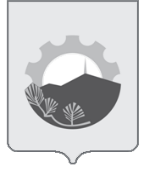 АДМИНИСТРАЦИЯ АРСЕНЬЕВСКОГО ГОРОДСКОГО ОКРУГА П О С Т А Н О В Л Е Н И Е27 июля 2017 г.г.Арсеньев№478-па